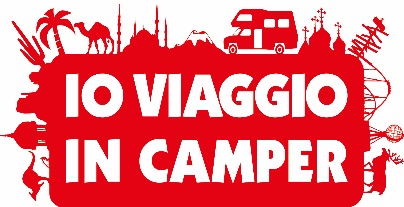 PASQUA A DRESDA E BERLINO DAL 12 AL 19 APRILE 2017La Germania è da sempre una meta ambita per tutti noi camperisti! Quest’anno abbiamo abbinato per il viaggio di Pasqua due città: Berlino e Dresda.Berlino: città cosmopolita .. città multietnica e multiculturale.. città frizzante e giovane ricca di tantissimi punti d’interesse! La Storia innanzitutto.. il Reichstag.. il Check Point Charlie..ed il Quartiere Ebraico.. e poi una sosta per un festeggiare la Pasqua tutti insieme con un succulento stinco di maiale con patate .. annaffiato da birra locale!E poi Dresda.. salotto elegante della Germania! Città austera chiamata la “Firenze dell’Elba”.. ricca di architettura .. arte e musica! Con la sua cattedrale Frauekirchen che svetta in città e tanti angoli pittoreschi.. è una vera chicca da non perdere!PROGRAMMA1° giorno: 12 APRILE 2017
Vipiteno
Ritrovo con l’incaricato tecnico a VIPITENO presso l’area attrezzata Autopark Sadobre , vicino al casello autostradale entro la serata. Pernottamento libero in area attrezzata.2° giorno: 13 APRILE 2017Vipiteno – Dresda  km 700Partenza di prima mattina alla volta di una delle più belle città tedesche: Dresda.  Arrivo previsto in serata al campeggio. Pernottamento in camping.3° giorno: 14 APRILE 2017
Dresda
Mezza giornata di visita con guida parlante italiano e bus privato. Pernottamento.4° giorno: 15 APRILE 2017Dresda – Berlino km 195Tappa di trasferimento. Arrivo e sistemazione dei camper in campeggio. Tempo libero. Pernottamento.5° giorno: 16 APRILE 2017Berlino  
Giornata dedicata alla visita in bus privato con guida parlante italiano della città. Pranzo di Pasqua tutti insieme in ristorante tipico (bevande escluse)
Dopo pranzo, proseguimento  a piedi della visita guidata della città, scopriremo il Quartiere Ebraico. Al termine della visita rientro in camping in bus. Pernottamento in camping
6° giorno: 17 APRILE 2017Berlino  
Intera giornata libera a disposizione dei partecipanti. transfer in bus privato a/r Pernottamento in camping.
7° giorno: 18 APRILE 2017
Berlino  - Vipiteno                                km 800
Partenza di prima mattina alla volta dell’Italia. La tappa sarà interamente in autostrada. Arrivo previsto in serata. Pernottamento libero in area attrezzata.8° giorno: 19 APRILE 2017
Rientro alle proprie sedi.FINE SERVIZIQuote di partecipazione:Quota di partecipazione per un equipaggio di 2 persone e 1 camper:  Euro 970,00
Quota di partecipazione per terza persona aggiunta da 12 anni compiuti: Euro 280,00
Quota di partecipazione per terza persona aggiunta fino a 11 anni compiuti: Euro 190,00Quote iscrizione:Quota iscrizione al viaggio: euro 30,00 per personaLa quota iscrizione comprende l’assicurazione con copertura per: Rinuncia al viaggio - Ass. Medica - Ass. Stradale - Furto bagagliNB: La quota iscrizione varia in base alla quota di partecipazione complessiva di servizi facoltativi e di persone in più oltre alle 2 già comprese.Per tutte le condizioni generali di polizza vedere file allegato “condizioni generali di polizza”.La quota di partecipazione comprende:Incaricato tecnico dell’agenzia al seguito per tutto il viaggio3 pernottamenti in campeggio a Berlino1 Intera  giornata di guida parlante italiano a Berlino1 intera giornata di bus a Berlino 1 Transfer andata e ritorno a BerlinoPranzo di pasqua in ristorante tipico per 2 persone – bevande escluse2 pernottamenti in campeggio a DresdaMezza giornata di visita con guida e bus a DresdaIngressi come da programmaLa quota di partecipazione non comprende:2 pernottamenti in area sosta a Vipiteno
Adeguamenti dovuti a variazione tariffe corrispondenti locali
Extra e mance
I biglietti per poter fotografare o video-riprendere nei siti archeologici e nei musei
Parcheggi o campeggi quando indicato “pernottamento libero”
I viveri ed i pasti
Carburante per i veicoli
Pedaggi autostradali e tasse di transito in genere
Attrazioni turistiche e culturali eccedenti quelli menzionati nel paragrafo “La quota di partecipazione comprende”
I ricambi e il materiale necessari alla riparazione dei veicoli
Escursioni con mezzi locali eccedenti quelli menzionati nel programma
Tutto ciò che non è riportato nel paragrafo “La quota di partecipazione comprende”